** Görev tanımı yapılan personelin herhangi bir nedenle (kanuni izin, geçici görev vb.) görevinde olmadığı durumlarda görevlerini yerine getirecek kişilerin adı yazılacaktır.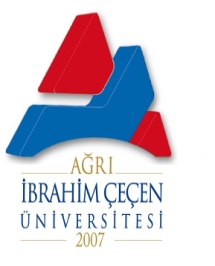 T.C.AĞRI İBRAHİM ÇEÇEN ÜNİVERSİTESİDOĞUBAYAZIT AHMED-İ HANİ MESLEK YÜKSEKOKULU İDARİ PERSONELPERSONEL GÖREV DAĞILIM ÇİZELGESİT.C.AĞRI İBRAHİM ÇEÇEN ÜNİVERSİTESİDOĞUBAYAZIT AHMED-İ HANİ MESLEK YÜKSEKOKULU İDARİ PERSONELPERSONEL GÖREV DAĞILIM ÇİZELGESİT.C.AĞRI İBRAHİM ÇEÇEN ÜNİVERSİTESİDOĞUBAYAZIT AHMED-İ HANİ MESLEK YÜKSEKOKULU İDARİ PERSONELPERSONEL GÖREV DAĞILIM ÇİZELGESİAD SOYADKADRO UNVANIGÖREVLERİ *GÖREV DEVRİ **Mehmet Salih YILDIRIMDr.Öğr.ÜyesiDoğubayazıt Ahmed-i Hani Meslek Yüksekokulu Müdürü.Dr.Öğr.Üyesi Özcan BULANTEKİNÖzcan BULANTEKİNDr.Öğr.ÜyesiDoğubayazıt Ahmed-i Hani Meslek Yüksekokulu Müdür Yardımcısı.Öğr.Gör.Mehmet Emin ATAYMustafa ZERENYüksekokul SekreteriYüksekokul SekreteriGerçekleştirme görevlisiYönetim Kurulu RaportörüYüksekokul Kurulu RaportörüÖmer ARIKBOĞAMusa BİLENBilgisayar İşletmeniDoğubayazıt Ahmed-i Hani Yazı ve özlük İşleriÖmer ARIKBOĞAÖmer ARIKBOĞABilgisayar İşletmeniDoğubayazıt Ahmed-i Hani TahakkukuAhmet BAKINDIAhmet BAKINDIMemurSatın Alma AmbarDepoTaşınır Kayıt Kontrol YetkilisiÖmer ARIKBOĞAAhmet BAKINDIMemurDoğubayazıt Ahmed-i Hani Öğrenci İşleriÖmer ARIKBOĞA